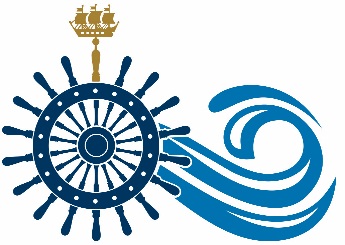 Кураторы конкурсов, график проведения мероприятий и сроки подачи 
конкурсных заявок гражданско-патриотического фестиваля«Морской район Морской столицы» 2018г.
Фотоконкурс «Паруса молодежи»подача заявок и конкурсных работ с 1 марта по 30 сентября: morepiter@mail.ruКуратор: Малиновская Галина Николаевна +7 952 247 16 63Интеллектуальная игра «Морская баталия»подача заявок с 1 по 31 марта: morbat@bk.ruКуратор: Урядов Александр Константинович +7 921 345 62 16Конкурс красоты «Жемчужина Балтики»подача заявок и портфолио с 1 по 31 марта: morepiter@inbox.ruКуратор: Семенчукова Екатерина Эдуардовна +7 921 871 85 85Вокальный конкурс «Невский бриз» 
подача заявок с 1 по 31 марта: morepiter@bk.ruКуратор: Останкова Галина Владимировна +7 921 751 11 63Конкурс журналистики «Морской Петербург»
подача заявок и конкурсных работ с 1 марта по 31 октября: searegion@bk.ruКуратор, руководитель пресс-службы фестиваля: 
Привалова Юлия Владимировна +7 921 933 55 52Руководитель административной группыКонстантинов Антон Анатольевич+7 921 848 72 83 konstantinov76@bk.ruКоординатор фестиваляМАЛКОВА Валентина Александровна+7 952 276 00 98 morfest@list.ru Директор гражданско-патриотического фестиваля«Морской район Морской столицы» Константинов Анатолий НиколаевичKonstantinov76@bk.ruМероприятия фестиваляИнтеллектуальная игра «Морская баталия»Первый и второй туры конкурса «Жемчужина Балтики» - 4 апреляВторой тур вокального конкурса «Невский бриз» - апрельТретий тур вокального конкурса «Невский бриз» (финал) – апрель/майТретий тур конкурса «Жемчужина Балтики» (творческая номинация) – апрель/майФотовыставка «Паруса молодежи» (финал фотоконкурса) - октябрьМорской молодежный бал.
Четвертый тур конкурса «Жемчужина Балтики».
(финал Фестиваля, подведение итогов) - ноябрь